СОВЕТ ДЕПУТАТОВ МУНИЦИПАЛЬНОГО ОБРАЗОВАНИЯНИКОЛАЕВСКИЙ  СЕЛЬСОВЕТ САРАКТАШСКОГО РАЙОНАОРЕНБУРГСКОЙ ОБЛАСТИТРЕТИЙ СОЗЫВРЕШЕНИЕдвадцать седьмого  заседания Совета депутатовмуниципального образования Николаевский  сельсоветтретьего  созываот 25 декабря 2018 года                     с. Николаевка                № 150Об отмене  решения Совета депутатов  Николаевского сельсовета Саракташского района  Оренбургской области от 10.06.2016 № 45 «Об утверждении Правил использования водных объектов общего пользования для личных и бытовых нужд и информирование населения об ограничениях использования таких водных объектов»Руководствуясь Федеральным законом от 06.10.2003 № 131-ФЗ «Об общих принципах организации местного самоуправления в Российской Федерации», Законом Оренбургской области от 21.02.1996  «Об организации местного самоуправления в Оренбургской области», Положением о муниципальных правовых актах  муниципального образования Николаевский сельсовет Саракташского района Оренбургской области, утвержденного решением Совета депутатов муниципального образования Николаевский  сельсовет  №   86 от 2 октября 2012 г, Уставом Николаевского сельсовета Саракташского района Оренбургской областиСовет депутатов Николаевского сельсовета РЕШИЛ:1. Отменить решение Совета депутатов муниципального образования Николаевский сельсовет Саракташского района Оренбургской области от  10.06.2016 № 45 «Об утверждении Правил использования водных объектов общего пользования для личных и бытовых нужд и информирование населения об ограничениях использования таких водных объектов», как принятое за пределы полномочий органов местного самоуправления сельского поселения.2. Направить сведения о принятии данного решения в Государственно-правовое управление аппарата Губернатора и Правительства Оренбургской области         3 . Контроль за исполнением данного решения возложить   на постоянную комиссию по бюджетной, налоговой и финансовой политике, собственности и экономическим вопросам, торговле и быту (Аминова М.З.)          4. Настоящее решение вступает в силу после его обнародования и подлежит размещению на официальном сайте муниципального образования Николаевского сельсовет в сети «Интернет». Председатель Совета депутатов Глава муниципального образования             	             Дудко С.Н.Разослано: прокуратуре района, Государственно-правовое управление аппарата Губернатора и Правительства Оренбургской области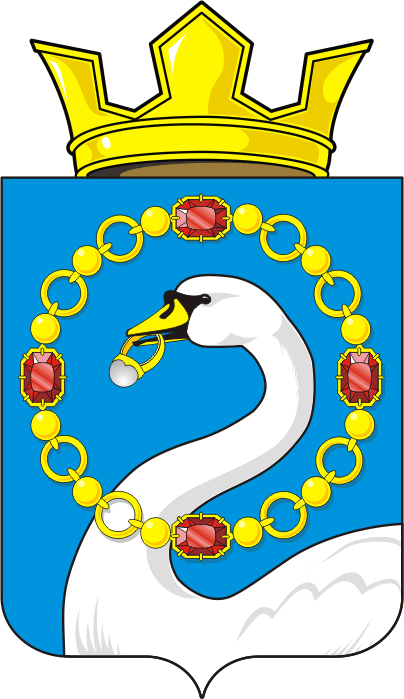 